Information Letter‘I’d like to help!’ form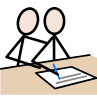 I have read the information sheet letter about the CAMHS-LD sleep project. I would like to help and I give my permission for this form to be shared with the project lead.   Name: ……………………………………………………………….……………………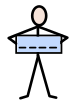   Signature: ………………………………………………………………………………..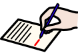   Date: ……………………………………………………………….……………………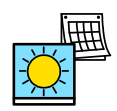   Contact details: …………………………………….....................................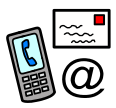 I am interesting in (please tick):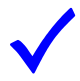 Additional information:………………………………………………………………………………………………………………………………………………………………………………………………………………………………………………………………………………………………………………………………………………………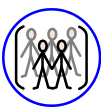 The Children and Mental Health Service Learning Disability (CAMHS-LD) team want to improve the information they give to children and families, whilst they are waiting to be seen. 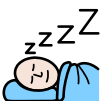 Sleep is one of the main problems that families want help with. 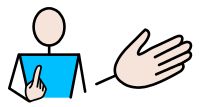 We would like to develop on-line self-help resources that are accessible to all. 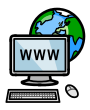 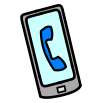 The online resources could include:An information film for families,An animation for children,Easy Read information sheets and Communication resources.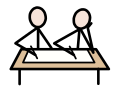 We would like to develop these resources in partnership with people who have lived experience. 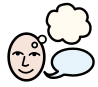 If you have had help with sleep from the CAMHS-LD team, we would like to hear from you. 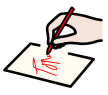 If you are interested in working with us on this project, please complete the ‘I’d like to help’ form.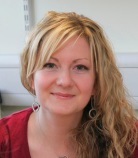 This form will be shared with the project lead Clare Mander (Clinical Lead for Accessible Information) who will make contact with you. Talking about my experience to inform the film.Being part of the planning team to design the film.Possibly having my voice recorded and included on the film.Possibly being included in the film e.g. showing the routine of getting ready for bed. Being part of a group that reviews the film and decides on the final versionOther (please describe)……………………………………………………………………………………